Не жди, что твой ребёнок будет таким, как ты, или таким, как ты хочешь.Помоги ему стать не тобой, а собой. Не требуй от ребёнка платы за всё, что ты для него сделал. Ты дал ему жизнь. Как он может отблагодарить тебя?  Он даст жизнь другому,  другой третьему, и это - необратимый закон благодарности.Не вымещай на ребёнке свои обиды, чтобы в старости не есть горький хлеб. Ибо что посеешь, то и взойдет.Не относись к его проблемам свысока. Жизнь дана каждому по силам и, будь уверен, ему она тяжела не меньше, чем тебе, а может быть и больше, поскольку у него нет опыта.5.Не унижай!6.Не забывай, что самые важные встречи человека - это его встречи с детьми. Обращай больше внимания на них - мы никогда не можем знать, кого мы встречаем в ребёнке.7. Не мучь себя, если не можешь сделать что-то для своего ребёнка. Мучь, если можешь, но не делаешь.8. Помни, что для ребёнка сделано недостаточно, если не сделано всё. Ребёнок - это не тиран, который завладевает всей твоей жизнью, не только плод плоти и крови. Это та драгоценная чаша, которую Жизнь дала тебе на хранение и развитие в ней творческого огня. Это раскрепощённая любовь матери и отца, у которых будет расти не "наш", "свой" ребёнок, но душа, данная на хранение.9. Умей любить чужого ребёнка. Никогда не делай чужому то, что не хотел бы, чтобы делали твоему.10. Люби своего ребёнка любым - неталантливым, неудачливым, взрослым. Общаясь с ним, радуйся, потому что ребёнок - это праздник, который пока с тобой.Рисование в раннем возрасте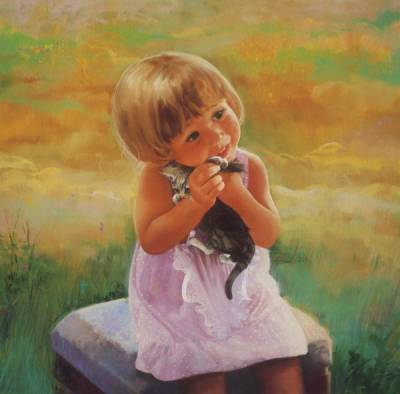    Как вы думаете, есть ли что-нибудь общее между маленьким ребенком и художником импрессионистом? Оказывается, есть и очень многое. Свобода самовыражения, интерес к экспериментированию и открытиям, любовь к цвету, живость и смелость рисунка. В самом деле, малыш самозабвенно проводит самые немыслимые линии, ставит на листе самые невозможные по цвету и форме пятна... Главное для него - процесс, а не результат. Хотя результат тоже всегда восхищает и радует. И эмоции при этом льются самые яркие, сильные, созидательные. Они созидают отношение к миру и себе самому.Особенности "рисования" детей до 1 года.   Чем раньше мы дадим малышу краски, тем лучше! Некоторые ученые и педагоги даже, не шутя, предлагают начинать с 6-8 месяцев жизни. Дают младенцу поролоновую губку или мягкую тряпочку. А когда он схватит и немного "поиграет" сам, берут ручку малыша в свою, окунают губку в краску и вместе "рисуют" - шлепают на листе бумаги или старых обоях. Через какое-то время малыш проделывает все это и сам, причем с огромным удовольствием.Особенности рисования детей 1-2 лет.   В этом возрасте малыши еще не могут изображать предметы. Этот период исследователи называют доизобразительным. Деятельность носит характер манипуляций с кисточкой или карандашом. В процессе действий на листе случайно возникают линии, штрихи, точки. Постепенно изображения меняются: от штрихов ребенок переходит к неотрывным круговым движениям (на листе появляются спирали, круги разных форм и размеров), стремится заполнить весь лист. Первые каракули имеют зигзагообразный характер.     С полутора лет палитру художественных инструментов и красок можно расширить. Покажите ребенку, что цветные следы на бумаге оставляют и ватная палочка  (которой только что почистили ушки), и тупой конец карандаша, пушистая кисточка и даже пальчик. Стоит лишь окунуть их в краску и потом постукать или пошлепать по бумаге. Но не торопитесь с новшествами. Пусть малыш как следует освоится с одним способом (это может занять неделю или даже пару месяцев). Постепенно показывайте и новые способы изображения - вертикальные, горизонтальные и наклонные линии, замкнутые и спиралевидные формы. Получившиеся рисунки ребенок пытается ассоциировать по форме, цвету с известными ему предметами. Возникают первые попытки назвать изображение. Поэтому обязательно обыгрывайте и наполняйте смыслом все, что появляется на листе: солнышко светит, тучка приплыла - все небо закрыла, дождик кап-кап - лужа, травка-муравка, дорожки бегут и по ним ножки бегут - топ-топ-топ... Доизобразительный период очень важен для развития изобразительной деятельности.Особенности рисования детей 2-3 лет.   Для малышей этого возраста контур в раскраске не играет роли ограничителя, как для более старших детей. Они узнают образ, радуются и начинают рисовать скорее на основе картинки, чем в ее пределах. Проявляется это очень индивидуально. Одни дети рисуют крупными цветовыми пятнами как живописцы, другие "идут" по контуру как графики, третьи ставят маленькие пятнышки, полоски или мазки. Рисование в книжках-раскрасках яркими гуашевыми красками необыкновенно увлекает малышей. Они не ограничиваются пределами контура, свободно выходят за него (травка возле цыпленка, море под корабликом). Создают свой сюжет, начинают играть (двигают картинку по столу, будто паровозик бежит или жучок ползет) и звукоподражанием передают урчание, гудение, шипение... Конечно, поначалу малышам это надо показать ("Цыпленок пошел гулять, давай нарисуем травку и цветочки. Покорми цыпленка - нарисуй зернышки или червячка"). Если же их не остановить вовремя ("Молодец - красивый кораблик получился, давай его покажем бабушке") или не переключить на другой рисунок ("Ой, ой, вот цыпленок плачет, он замерз, давай ему поможем - нарисуем желтое платьице-пушок"), дети закроют цветовыми пятнами весь лист, так что невозможно будет разглядеть начальный рисунок. Для всех малышей даже в черно-белых контурных изображениях очень значимо лицо - глаза, улыбка. Эти детали они выделяют в первую очередь и часто оставляют не раскрашенным овал, как лицо человека (воздушный змей, улитка, рыбка).   В этом возрасте уже отчетливо проявляются половые интересы и предпочтения. Так, мальчики сразу же выбирают кораблик или паровозик. Девочек привлекают цыплята, рыбки, цветы. И, конечно, всем без исключения очень нравится солнышко. Мамы рисуют его детям бесконечно, а дети всегда с огромным удовольствием раскрашивают желтыми, красными, оранжевыми, розовыми цветами и дорисовывают лучики.Особенности рисования детей 3-4 лет.   В 3-4 года дети уже достаточно опытные "художники". Они более уверенно и свободно владеют кистью, с удовольствием рисуют красками. А раскраски воспринимают как уже созданные образы, которые требуют цветового решения. И поэтому принимаются не свободно рисовать, как малыши 2-3 лет, а именно раскрашивать, действуя в пределах заданного контура, стараясь повторить все его изгибы. Если в 2-3 года дети раскрашивают образы чаще всего цветовыми пятнами или отдельными мазками, оставляя много белых пятен и не обращая на это никакого внимания, то после 3 лет они уже постепенно переходят на линейное пластичное раскрашивание. И при этом стараются закрыть цветом все "прозрачное" пространство. Многих из них беспокоят белые просветы, они вновь и вновь возвращаются к ним с кисточкой - подправляют, дорисовывают. Иногда стремятся обвести и контурные линии. Они видят образ во всех его особенностях и стараются их передать. Для них очень значимы детали. При этом глаза и лицо продолжают играть роль главного эмоционального стимула к рисованию. Кроме того, малыши любовно прорисовывают чешую рыбки, кисточки на ушках белочки, лапки утенка, клювики. Главное же достоинство такой деятельности в том, что дети имеют возможность совершенствовать технику рисования красками и получают при этом эффектный, радующий результат. Помощь взрослого состоит в том, чтобы предоставить детям не только свободу действий, но также выбор цветов и кисточек разных размеров. Еще нужно по мере необходимости показывать детям новые технические способы. При умелой и деликатной помощи взрослого дети могут не только разные детали раскрашивать разными цветами, но стараются какой-то фрагмент или даже весь фон решить в многоцветной гамме. И все же самое важное состоит в том, чтобы не ограничивать детей рамками заданного образа: предлагать придумать дополнение, продолжение ("с кем встретился, куда пошел..."). И почаще давать чистую бумагу для самостоятельного творчества.Как рисуют дети.   Первая ступень доизобразительной стадии начинается на втором году жизни ребенка и характеризуется следующим интеллектуальным открытием малыша: карандаш, кисть с краской или просто собственный измазанный палец, если подвигать ими по какой-либо поверхности, оставляют на ней очень интересные следы. Начинаются первые хаотические движения этими предметами по любой подвернувшейся под руку поверхности, которые очень нравятся малышу, что связано с получением удовольствия от самого процесса движения. Ребенок может отвернуться в сторону и при этом с радостью продолжать свое занятие.   Чтобы не испортить впечатления от этих первых опытов, юного художника нельзя ругать за испачканные полы, обои, столы, скатерти, а предусмотрительно закупить несколько рулонов белых обоев и расстилать на полу, разбросав по ним мелки, краски, карандаши, пастель, сангину и все, что может пригодиться малышу. Есть дети, которым уже в год нравится мольберт, но не как навязанное родителями место для рисования, а как предмет интерьера, на котором родители, специально не обращая на это внимания ребенка, сами любят порисовать.   Очень часто природная потребность ребенка к совершению предрисовальных движений затухает из-за требований соблюдения порядка, который невозможен в мастерской настоящего художника.   Вторая ступень доизобразительной стадии наступает примерно через полгода, разумеется, если ребенку не мешали активно действовать на первой. В противном случае развитие способности к рисованию отодвигается на более поздний период. На этой ступени у ребенка появляется способность устанавливать зрительный контроль за совершением своих движений, ребенок познает зрительно то, что делает его рука. Для взрослых произведения будущего художника продолжают оставаться хаотическими нагромождениями "каракулей", в то время как для ребенка установление зрительно-двигательных координаций - это большое достижение и его энтузиазм возрастает в несколько раз.   На этой ступени так же, как и на предыдущей, от родителей требуются только понимание и терпение, а также поставка оборудования для изобразительной деятельности: чем младше ребенок, тем более качественными материалами необходимо его обеспечить.   Важно также помнить, что любые нелестные замечания о результатах деятельности малыша могут вызвать задержку развития способности к рисованию.   На третьей ступени доизобразительной стадии, на которую ребенок переходит на третьем году жизни, он совершает следующее интеллектуальное открытие - оказывается, что у листа бумаги, на котором он "малюет", есть края. Малыш начинает учитывать эти границы и контролировать свое игровое поведение на листе бумаги. Если ребенок через год после установления зрительно-моторных координаций продолжает игнорировать границы листа, стоит проконсультироваться с психологом.   В детском рисовании совершается интеллектуальный взлет: ребенок начинает интерпретировать свои "каляки-маляки". Малыш ощущает себя всемогущим. Он может изобразить все, что захочет: "папа едет на машине", "мама и Саша идут в магазин", "Юля катается на велосипеде". Стадия интерпретации наступает к двум с половиной-трем годам. Если в этом возрасте начать навязывать ребенку свои образцы правильного рисования, это может пагубно отразиться на развитии его уверенности в себе, помешать построению собственной картины мира, а значит, задержать психическое развитие ребенка и формирование его представления о своем месте в окружающем мире. Взрослый нужен ребенку только как понимающий слушатель, способный подыграть ему на листе бумаги. Однако большинство детей этого возраста болезненно относятся к вторжению взрослого в созданный ими мир, поэтому родителям лучше просто спрашивать кто есть кто и не пытаться показывать, как это надо нарисовать правильно, если ребенок об этом не просит.   Следует также отметить, что, хотя большинство детей любят контактировать со взрослым при рисовании, существует особая категория маленьких художников, которые самозабвенно рисуют в полном одиночестве. Этой сосредоточенной работе ребенка над созданием собственного мира тоже мешать не стоит, однако у таких детей речь, как правило, развивается позже, часто они левши, но именно из этой категории детей получаются талантливые художники.   Наступление изобразительной стадии в развитии детского рисунка происходит к трем с половиной годами характеризуется появлением сначала "примитивных" людей-головоногов, животных, насекомых, хаотично разбросанных по всему листу.  К четырем годам наступает вторая ступень изобразительной стадии: ребенок делает важное мировоззренческое открытие - окружающий мир строго структурирован. В рисунках детей появляется линия земли - черная или коричневая полоса, зеленые травинки, белый снег, на земле в ряд располагаются персонажи рисунка, а над ними - линия неба.   На этой ступени детям нравится передавать динамику различных людских и природных состояний: ребенок может нарисовать коричневую землю, а потом закрасить ее белой краской: "Зима наступила". Или изобразить синий овал - "озеро", а потом закрасить его черной краской: "Высохло". Часто дети хотят в одном рисунке передать изменения погодных условий. Сначала ребенок рисует траву, цветы, себя в легкой одежде, синее небо, ярко-желтое солнце. А потом тучи набежали, дождь пошел - пририсовываются зонтик и резиновые сапоги. То, что ребенку эмоционально ближе, важнее, он изображает крупнее остальных объектов, например, цветок может быть больше дерева, мама в два раза выше папы, он сам - выше всех членов семьи. Эта ступень продолжается до пяти-шести лет, и дети редко прибегают к помощи взрослых. Но если ребенок просит показать ему, как изобразить бегущую лошадь или прыгающего человека, важно не утратить его доверия к вам, показывая именно то, о чем он просит. Художественные шедевры родителей не вдохновляют, а унижают ребенка, только приступающего к освоению изобразительного языка.   К шести-семи годам у ребенка появляется способность изображать объекты с теми качествами, которые им принадлежат в реальном мире, однако давление взрослых и на этой ступени изобразительной стадии недопустимо. Дети, родители которых терпеливо и с пониманием относились к их созидательной работе на листе бумаге, начинают обращаться за помощью к взрослым сами. В этом возрасте уже можно отдавать ребенка в изостудию или приглашать домой педагога-художника. Однако, если развитие детского рисунка задерживалось или переживало возникновение психологических барьеров, отдавать ребенка в изостудию лучше не раньше одиннадцати-двенадцати лет.  Дорогие мамы и папы! Систематическое и целенаправленное руководство детской изобразительной деятельностью, так же как и ограничение потребности ребенка в рисовании, лишает маленького исследователя собственных открытий в окружающем мире, дезориентирует его и мешает пройти все необходимые стадии развития способности к рисованию, последовательное преодоление которых в условиях свободы и отсутствия давления и есть путь к истинному творчеству.Как научить ребенка правильно держать карандаш.Большинство детей сначала учатся держать карандаш в кулаке, захватив его всей ладонью. Неудивительно, что некоторые 3-летние карапузы держат карандаш именно так. Ведь их никто и никогда не учил правильно располагать пальчики. А рисовать гораздо удобнее, когда карандаш правильно лежит в руке.  
 Правильный захват карандаша выглядит так: карандаш лежит на среднем пальце, указательный палец придерживает карандаш сверху, а большой палец - с левой стороны. Все три пальца слегка закруглены и не сжимают карандаш сильно. Указательный палец может легко подниматься, и при этом карандаш не должен падать. Безымянный и мизинец могут находиться внутри ладони или свободно лежать у основания большого пальца. Во время рисования рука опирается на верхний сустав загнутого внутрь мизинца. 
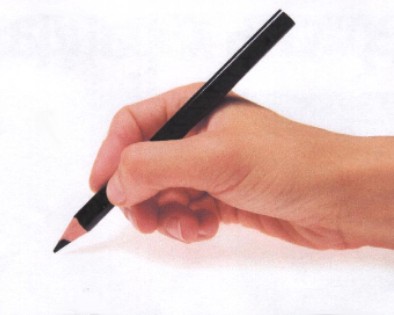 Если малышу нет еще и 3 лет, просто регулярно вкладывайте карандаш, или фломастер, или кисточку в пальчики правильно. А после 3 лет можно показать крохе нехитрый прием: щепотью (большим, указательным и средним пальцами) малыш должен взять за не заточенный конец карандаша и передвигать пальцы к другому концу скользящим движением, опираясь заточенным концом о поверхность стола. Когда пальчики будут почти у грифеля, они обязательно правильно распределятся. Зафиксируйте внимание ребенка на том, как держать карандаш «по-новому».
Немного тренировки, и малыш сам будет следить за своими пальчиками. 
Есть и другой неплохой способ научить ребенка правильно брать в руки карандаш. Раскрываете правую ручку ребенка ладошкой вниз и вкладываете карандаш нижней его частью между большим и указательным пальцами, затем просите малыша сжать пальцы. Обычно почти все дети берут карандаш правильно. 
Если не получилось с первого раза - немного подправьте положение пальцев. Если заметили, что карандаш снова в кулаке - остановите рисование и переложите его правильно. После десятка таких перекладываний даже годовалый ребенок начинает правильно держать карандаш. 

  Занятия, способствующие развитию захвата щепотью: 
1. Побуждайте ребенка брать мелкие предметы кончиками пальцев (пинцетный захват) и выпускать их, складывая в какую-то емкость. 
2. Можно играть с не тугими бельевыми прищепками, складывать бумагу или вытаскивать салфетки из пачки, откручивать крышечки от тюбиков с зубной пастой большим, указательным и (иногда) средним пальцами. 

  Если все перечисленные способы не принесли успеха, то уберите на некоторое время ВСЕ карандаши , фломастеры и другие изобразительные материалы большой длины. 
  Купите коробку масляной пастели (она очень яркая и легко оставляет след на бумаге). Сломайте мелки пополам, так, чтобы получились кусочки сантиметра по три - не больше. Такие мелки невозможно держать в кулаке. То есть, держать-то можно, но рисовать так не получится. Такие кусочки можно держать только пальчиками - щепоточкой. 
  Порисуйте такими мелками недельку-другую (активно!). 
  Малыш привыкнет держать предмет для рисования пальчиками. А потом пробуйте вернуться к карандашам. Обратите внимание ребенка на то, как он держал мелки и скажите, что так же можно держать и карандаш . 
  Если опять начнет держать в кулачке, вернитесь назад - только мелки. И порисуйте ими еще пару недель.
 Обычно малыши очень крепко сжимают карандаш. Пальцы потеют и быстро устают. В этом случае нужно сделать упражнения на расслабление. Хорошо помогают научить ребенка расслаблять пальцы занятия с красками. Когда ребенок работает с кистью, то он расслабляет пальцы, делая широкие мазки. 

                                                 Упражнения на расслабление.
 Дети могут почувствовать расслабление мышц только тогда, когда их сначала просят сильно сжать карандаш пальчиками и долго подержать их в этом состоянии. А затем предлагают разжать (расслабить) пальцы и почувствовать это состояние. При этом не следует забывать, что напряжение должно быть кратковременным, а расслабление - длительным. У каждого ребенка должно сложиться своеобразное представление о расслаблении. 

Обратите особое внимание на то, как сидит ваш ребенок при рисовании. 
Он должен знать правила: 
• сидеть прямо; 
• придерживать бумагу рукой, свободной от рисования; 
• локти не должны быть прижаты к телу и тем более не должны висеть. 

 Ну и конечно, развиваем мелкую моторику (шнуровки, перекладывание мелких предметов, наклейки и аппликации), пальчиковая гимнастика, рисование (пальчиками, мелками, палочками на песке и т.д.) 
  Если ваш ребенок до определенного возраста не может овладеть щепотным захватом и управлять движениями мелких мышц руки, не волнуйтесь. Нужны лишь время и практика.Как дети воспринимают живопись.Раннее эмоциональное переживание, связанное с восприятием искусства, нередко оставляют неизгладимый след в душе ребёнка. 
  С годами это первое, не всегда осознанное, тяготение к прекрасному переходит в потребность знать и понимать искусство. 
  Сюжетные картины притягивают увлекательным содержанием, бытовой жанр своей тематикой. При этом мальчики проявляют интерес к спортивной , героической тематике, девочки к миру животных и явлений природы.
  Что примечательно: натюрморт и пейзажная живопись вызывает интерес изображением предметов, явлений природы, колоритом. 
  Если рассматривать два художественных произведения на одну и ту же тему, предпочтение отдаётся картине яркой. 
  В натюрмортах больше привлекают те произведения, которые со своим художественным особенностям близки к работам мастеров народного творчества. Это и понятно, красочность, декоративность, смелые, часто контрастные цветовые сочетания. В картине бытового жанра - реалистичность, пейзажа - декоративные возможности цвета. 
  Пейзажная живопись близка благодаря наблюдениям в природе, оказывает эмоциональное эстетическое воздействие, что проявляется в образных характеристиках, удивительных метафорах, сравнениях "Осенние листья на земле как осенний ковёр". 
  Восприятие жанровой картины развивается постепенно - от неосознанного, расчленённого понимания к адекватному, мотивированному логическими связями с средствами художественной выразительности. 
  Восприятию картин должны предшествовать наблюдения в природе. Окружающая действительность поможет понять неповторимую красоту, созданную художником, откроет колористические возможности. 
  И тогда, работая над рисунком, ребёнок сможет найти золотистую гамму, характеризующую осень, холодные цвета зимы, нежно-голубые, светло-зелёные оттенки весны. 
  Повторные наблюдения, художественное слово, музыка будут не только накапливать впечатления, но и воспитывать культуру образного видения, способность формированию художественного образа в рисунках.